Umschwung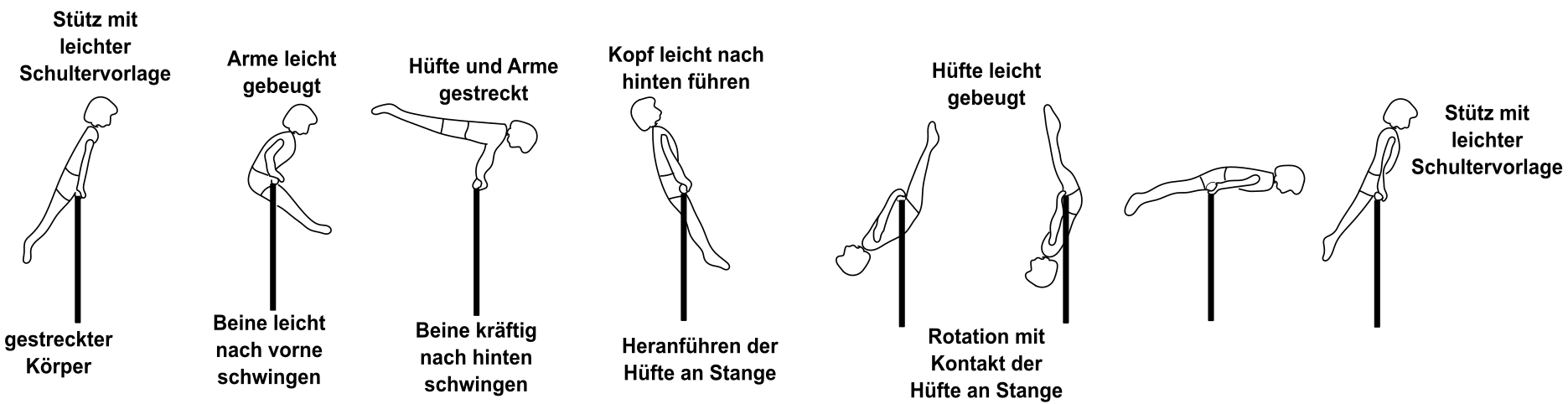 